Vivitrol Treatment Informed Consent Form 		I agree to receive Vivitrol treatment and I understand that once Vivitrol is injected, it is not possible to remove it from my body. 		Alcohol dependence: I understand that I am required to not have used alcohol or alcohol containing products for the past 4 days and that I am not currently using any alcohol products 		Opioid dependence: I understand that I am required to be opioid-free for at least 7-10 days before starting Vivitrol, that I am not currently taking opioids, and that if I am not detoxed, the Vivitrol injection will precipitate immediate and sometimes severe opioid withdrawal. 		I understand the risks associated with using Vivitrol while pregnant. 		I understand that if I have previously used opioids, I may be more sensitive to lower doses of opioids and at risk of accidental overdose if I use opioids when my next dose is due, if I miss a dose, or after Vivitrol treatment is discontinued. It is important that I inform family members and people close to me of this increased sensitivity to opioids and the risk of overdose. 		I understand that a reaction at the site of Vivitrol injection may occur. Reactions include pain, tenderness, induration, swelling, redness, bruising and itching. Serious injection site reactions including tissue death may occur. Some of these injection site reactions have required surgery. I should seek medical attention for worsening skin reactions. 		I understand that Vivitrol may cause liver injury and I need to notify my healthcare provider if I develop symptoms and or signs of liver disease. 		I understand that I may experience depression while taking Vivitrol. It is important that I inform family members and people close to me that I am taking Vivitrol and that they should call a doctor right away if I become depressed or experience symptoms of depression. 		I understand that Vivitrol may cause an allergic pneumonia. I should immediately notify my physician if I develop signs and symptoms of pneumonia, including shortness of breath, coughing or wheezing.I have read and understand all the information about Vivitrol treatment. I have received answers to any questions I have.Patient Signature:	Date:	Pharmacist Signature: _______________________________________	Date:	Pharmacy:	Lot/Exp. Date of Product Administered: 							       Location of Injection: R or L (circle one) gluteal muscleVivitro1 Pre-Injection Verification Questions for PatientsPlace Rx Label HereHave you used (or tried) any opioid or other drug(s) since your last visit (prescribed or not)?If yes, please list  	Must be clean for 7-14 days (minimum) to avoid severe withdrawal symptoms. If not, we will not administer.Have any feelings of depression worsened during the last month? If yes, explain below.FEMALES: Currently on a form of birth control? Yes/ No	_ Pregnancy test negative confirmed with patient Yes/ NoPregnancy test supplied/ offered to patient	Yes/No-  ....  ----	.    ··..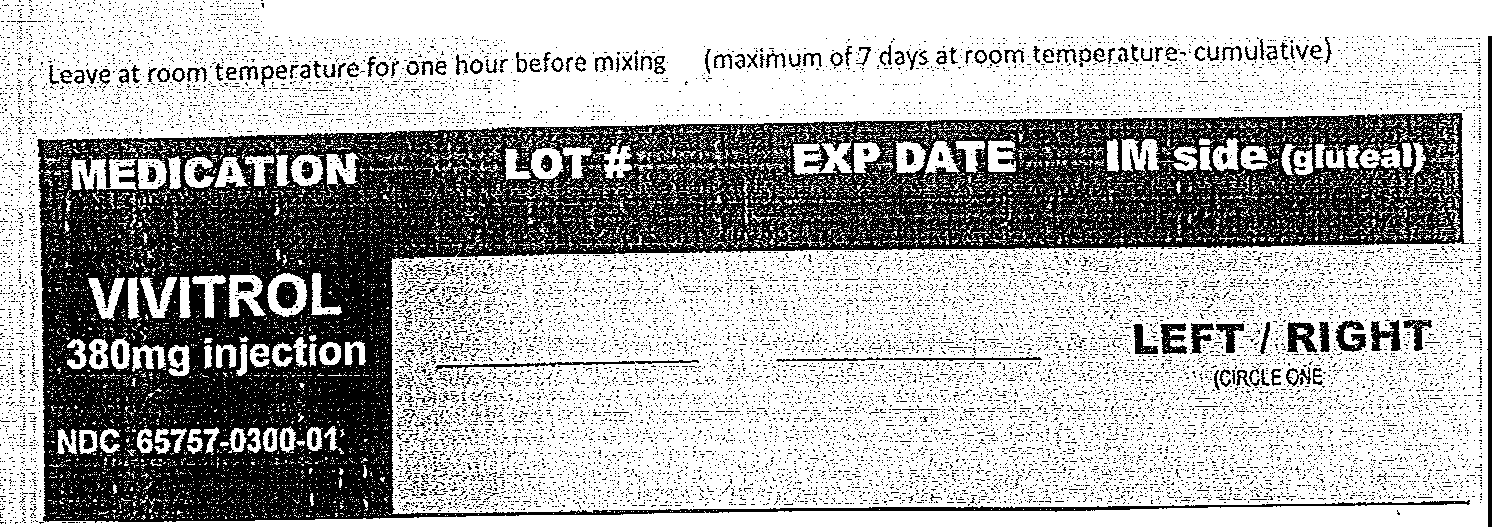 Patient Signature ______________________________________		Date ______Pharmacist Signature ___________________________________		Date ______Scan into Pioneer	Fax prescriber a notification of administration          OMRO PHARMACY CONFIDENTIAL FORMAppendix B: Introduction to the Risks of Extended-Release,Injectable Naltrexone Worksheet	Extended-Release, Injectable Naltrexone Patient Handout What is extended-release, injectable naltrexone?It is a monthly shot that may help you to stop or reduce your alcohol use, usually combined with counseling and support.Important: Please tell your doctor before you start treatment if ...You use drugs (for example, morphine, Vicodin, methadone, Suboxone, oxycodone, heroin)Do NOT use drugs during treatment or for the first two to three weeks after stopping treatment; it may result in an overdoseYou are going to have surgery or medical treatment that may include pain medicationsYou have any liver disease(s)You are pregnant, intend to get pregnant, or are breastfeedingYou should NOT get any treatment shots if you are pregnant or breastfeedingSide effects and complications of extended-release, injectable naltrexoneThe most common side effect is mild nausea, which usually goes away within days after the  shotYou may experience a little pain at the location of the shoto	You may use over-the-counter pain medications, such as Tylenol or AdvilYou may feel sad; if you have thoughts about hurting or killing yourself, notify your doctor RIGHT AWAYSome may experience an allergic reactionIt may harm your liver or cause hepatitis in some individualsNotify your doctor RIGHT AWAY, if ...you have bad pain at the site of the shotthe location of the shot feels hard, there is a bump or blister, or is red there is an open cut at the site of the shotyou have stomach pain lasting longer than a few days you have dark urinethe area around your eyes is yellowyou feel really tiredyou are having a hard time breathingyou are coughing and it does not go away you have a skin rashswelling of your face, eyes, mouth, or tongue happens you feel chest painyou feel dizzy or weakIf you experience any side effects or complications, please contact your doctor immediately atVenice Family Clinic: (310) 392-8636The call center is open Monday through Thursday, 8:00 a.m. to 5:00 p.m. and Friday 8:00a.m. to 4:00 p.m.